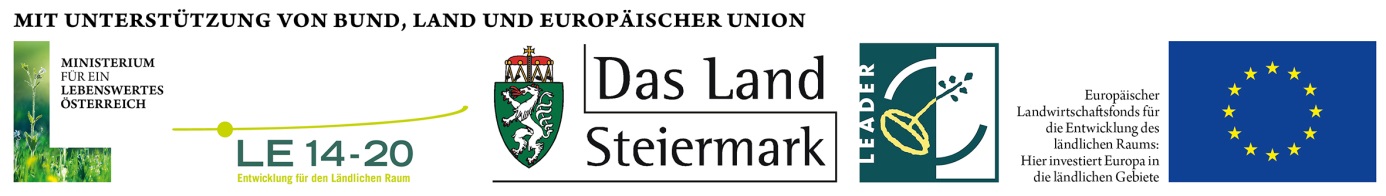 LEADER Zwischenbericht/Endbericht Beilage des Zahlungsantrages zur Förderung eines Vorhabens im Rahmen des Österreichischen Programms für die ländliche Entwicklung 2014 – 2020LEADER Zwischenbericht/Endbericht Beilage des Zahlungsantrages zur Förderung eines Vorhabens im Rahmen des Österreichischen Programms für die ländliche Entwicklung 2014 – 2020LEADER Zwischenbericht/Endbericht Beilage des Zahlungsantrages zur Förderung eines Vorhabens im Rahmen des Österreichischen Programms für die ländliche Entwicklung 2014 – 2020LEADER Zwischenbericht/Endbericht Beilage des Zahlungsantrages zur Förderung eines Vorhabens im Rahmen des Österreichischen Programms für die ländliche Entwicklung 2014 – 2020LEADER Zwischenbericht/Endbericht Beilage des Zahlungsantrages zur Förderung eines Vorhabens im Rahmen des Österreichischen Programms für die ländliche Entwicklung 2014 – 2020LEADER Zwischenbericht/Endbericht Beilage des Zahlungsantrages zur Förderung eines Vorhabens im Rahmen des Österreichischen Programms für die ländliche Entwicklung 2014 – 2020LEADER Zwischenbericht/Endbericht Beilage des Zahlungsantrages zur Förderung eines Vorhabens im Rahmen des Österreichischen Programms für die ländliche Entwicklung 2014 – 2020LEADER Zwischenbericht/Endbericht Beilage des Zahlungsantrages zur Förderung eines Vorhabens im Rahmen des Österreichischen Programms für die ländliche Entwicklung 2014 – 2020Projektname / Kurzbezeichnung des Vorhabens: (Projektname)Projektname / Kurzbezeichnung des Vorhabens: (Projektname)Projektname / Kurzbezeichnung des Vorhabens: (Projektname)Projektträger:Projektträger:Projektträger:VHA: (19.2.1. oder 19.3.1)VHA: (19.2.1. oder 19.3.1)VHA: (19.2.1. oder 19.3.1)LAG:LAG:LAG:Projektzeitraum: (Beginn/Ende)Projektzeitraum: (Beginn/Ende)Projektzeitraum: (Beginn/Ende)vonbis                        bis                        bis                        verlängert bisAbrechnungszeitraum:Abrechnungszeitraum:Abrechnungszeitraum:vonbis                        bis                        Übersicht Finanzen (Tabelle)Übersicht Finanzen (Tabelle)Übersicht Finanzen (Tabelle)Übersicht Finanzen (Tabelle)Übersicht Finanzen (Tabelle)Übersicht Finanzen (Tabelle)Übersicht Finanzen (Tabelle)Übersicht Finanzen (Tabelle)Erreichte Ziele und Zielgruppen: Welche Ziele hat das Projekt verfolgt und wurden diese (bisher) erreicht?  (ca. 1000 Zeichen) Projektziele/Zielgruppen im Vergleich zur Projektbeschreibung  lt. FörderungsantragErreichte Ziele und Zielgruppen: Welche Ziele hat das Projekt verfolgt und wurden diese (bisher) erreicht?  (ca. 1000 Zeichen) Projektziele/Zielgruppen im Vergleich zur Projektbeschreibung  lt. FörderungsantragErreichte Ziele und Zielgruppen: Welche Ziele hat das Projekt verfolgt und wurden diese (bisher) erreicht?  (ca. 1000 Zeichen) Projektziele/Zielgruppen im Vergleich zur Projektbeschreibung  lt. FörderungsantragErreichte Ziele und Zielgruppen: Welche Ziele hat das Projekt verfolgt und wurden diese (bisher) erreicht?  (ca. 1000 Zeichen) Projektziele/Zielgruppen im Vergleich zur Projektbeschreibung  lt. FörderungsantragErreichte Ziele und Zielgruppen: Welche Ziele hat das Projekt verfolgt und wurden diese (bisher) erreicht?  (ca. 1000 Zeichen) Projektziele/Zielgruppen im Vergleich zur Projektbeschreibung  lt. FörderungsantragErreichte Ziele und Zielgruppen: Welche Ziele hat das Projekt verfolgt und wurden diese (bisher) erreicht?  (ca. 1000 Zeichen) Projektziele/Zielgruppen im Vergleich zur Projektbeschreibung  lt. FörderungsantragErreichte Ziele und Zielgruppen: Welche Ziele hat das Projekt verfolgt und wurden diese (bisher) erreicht?  (ca. 1000 Zeichen) Projektziele/Zielgruppen im Vergleich zur Projektbeschreibung  lt. FörderungsantragErreichte Ziele und Zielgruppen: Welche Ziele hat das Projekt verfolgt und wurden diese (bisher) erreicht?  (ca. 1000 Zeichen) Projektziele/Zielgruppen im Vergleich zur Projektbeschreibung  lt. FörderungsantragBitte geben Sie hier Ihren Text ein.Bitte geben Sie hier Ihren Text ein.Bitte geben Sie hier Ihren Text ein.Bitte geben Sie hier Ihren Text ein.Bitte geben Sie hier Ihren Text ein.Bitte geben Sie hier Ihren Text ein.Bitte geben Sie hier Ihren Text ein.Bitte geben Sie hier Ihren Text ein.Darstellung/Beschreibung der durchgeführten Aktivitäten zur Zielerreichung, Begründung bei Abweichungen zum Projektplan, Outputs, erzielte Wirkungen, Resultate/Ergebnisse (im Berichtszeitraum): WAS wurde gemacht? (ca. 2500 Zeichen)Darstellung/Beschreibung der durchgeführten Aktivitäten zur Zielerreichung, Begründung bei Abweichungen zum Projektplan, Outputs, erzielte Wirkungen, Resultate/Ergebnisse (im Berichtszeitraum): WAS wurde gemacht? (ca. 2500 Zeichen)Darstellung/Beschreibung der durchgeführten Aktivitäten zur Zielerreichung, Begründung bei Abweichungen zum Projektplan, Outputs, erzielte Wirkungen, Resultate/Ergebnisse (im Berichtszeitraum): WAS wurde gemacht? (ca. 2500 Zeichen)Darstellung/Beschreibung der durchgeführten Aktivitäten zur Zielerreichung, Begründung bei Abweichungen zum Projektplan, Outputs, erzielte Wirkungen, Resultate/Ergebnisse (im Berichtszeitraum): WAS wurde gemacht? (ca. 2500 Zeichen)Darstellung/Beschreibung der durchgeführten Aktivitäten zur Zielerreichung, Begründung bei Abweichungen zum Projektplan, Outputs, erzielte Wirkungen, Resultate/Ergebnisse (im Berichtszeitraum): WAS wurde gemacht? (ca. 2500 Zeichen)Darstellung/Beschreibung der durchgeführten Aktivitäten zur Zielerreichung, Begründung bei Abweichungen zum Projektplan, Outputs, erzielte Wirkungen, Resultate/Ergebnisse (im Berichtszeitraum): WAS wurde gemacht? (ca. 2500 Zeichen)Darstellung/Beschreibung der durchgeführten Aktivitäten zur Zielerreichung, Begründung bei Abweichungen zum Projektplan, Outputs, erzielte Wirkungen, Resultate/Ergebnisse (im Berichtszeitraum): WAS wurde gemacht? (ca. 2500 Zeichen)Darstellung/Beschreibung der durchgeführten Aktivitäten zur Zielerreichung, Begründung bei Abweichungen zum Projektplan, Outputs, erzielte Wirkungen, Resultate/Ergebnisse (im Berichtszeitraum): WAS wurde gemacht? (ca. 2500 Zeichen)Bitte geben Sie hier Ihren Text ein.Bitte geben Sie hier Ihren Text ein.Bitte geben Sie hier Ihren Text ein.Bitte geben Sie hier Ihren Text ein.Bitte geben Sie hier Ihren Text ein.Bitte geben Sie hier Ihren Text ein.Bitte geben Sie hier Ihren Text ein.Bitte geben Sie hier Ihren Text ein.Arbeitspaket (ca. 200 Zeichen pro Aktivität) Output (ca. 200 Zeichen pro Aktivität) Output (ca. 200 Zeichen pro Aktivität) Output (ca. 200 Zeichen pro Aktivität) Output (ca. 200 Zeichen pro Aktivität)Resultat, Wirkung(ca. 200 Zeichen pro Aktivität)Resultat, Wirkung(ca. 200 Zeichen pro Aktivität)Resultat, Wirkung(ca. 200 Zeichen pro Aktivität)Arbeitspaket 1:Bitte geben Sie hier Ihren Text ein.Arbeitspaket 2:Arbeitspaket 3:Arbeitspaket 4:Weitere Aktivitäten nach Bedarf ergänzen.Outputs messen die konkreten Projektergebnisse, die mit Hilfe der Aktivitäten erzielt werden, sind klar messbar und im Projektzeitraum erreichbar (zB. Durchführung von fünf Veranstaltungen mit je 50 TeilnehmerInnen,…). Outputs sind die Voraussetzungen um die erwarteten Wirkungen zu erreichen.Erwartete Wirkungen sind Veränderungen, die als wünschenswerte Ergebnisse angestrebt werden und spiegeln die Ziele des Projektes wider. Sie sind meist nach dem Projektabschluss messbar (zB. Bestimmte Aktivitäten/ Verhaltensänderungen von TeilnehmerInnen in Folge einer Veranstaltung).Outputs messen die konkreten Projektergebnisse, die mit Hilfe der Aktivitäten erzielt werden, sind klar messbar und im Projektzeitraum erreichbar (zB. Durchführung von fünf Veranstaltungen mit je 50 TeilnehmerInnen,…). Outputs sind die Voraussetzungen um die erwarteten Wirkungen zu erreichen.Erwartete Wirkungen sind Veränderungen, die als wünschenswerte Ergebnisse angestrebt werden und spiegeln die Ziele des Projektes wider. Sie sind meist nach dem Projektabschluss messbar (zB. Bestimmte Aktivitäten/ Verhaltensänderungen von TeilnehmerInnen in Folge einer Veranstaltung).Outputs messen die konkreten Projektergebnisse, die mit Hilfe der Aktivitäten erzielt werden, sind klar messbar und im Projektzeitraum erreichbar (zB. Durchführung von fünf Veranstaltungen mit je 50 TeilnehmerInnen,…). Outputs sind die Voraussetzungen um die erwarteten Wirkungen zu erreichen.Erwartete Wirkungen sind Veränderungen, die als wünschenswerte Ergebnisse angestrebt werden und spiegeln die Ziele des Projektes wider. Sie sind meist nach dem Projektabschluss messbar (zB. Bestimmte Aktivitäten/ Verhaltensänderungen von TeilnehmerInnen in Folge einer Veranstaltung).Outputs messen die konkreten Projektergebnisse, die mit Hilfe der Aktivitäten erzielt werden, sind klar messbar und im Projektzeitraum erreichbar (zB. Durchführung von fünf Veranstaltungen mit je 50 TeilnehmerInnen,…). Outputs sind die Voraussetzungen um die erwarteten Wirkungen zu erreichen.Erwartete Wirkungen sind Veränderungen, die als wünschenswerte Ergebnisse angestrebt werden und spiegeln die Ziele des Projektes wider. Sie sind meist nach dem Projektabschluss messbar (zB. Bestimmte Aktivitäten/ Verhaltensänderungen von TeilnehmerInnen in Folge einer Veranstaltung).Outputs messen die konkreten Projektergebnisse, die mit Hilfe der Aktivitäten erzielt werden, sind klar messbar und im Projektzeitraum erreichbar (zB. Durchführung von fünf Veranstaltungen mit je 50 TeilnehmerInnen,…). Outputs sind die Voraussetzungen um die erwarteten Wirkungen zu erreichen.Erwartete Wirkungen sind Veränderungen, die als wünschenswerte Ergebnisse angestrebt werden und spiegeln die Ziele des Projektes wider. Sie sind meist nach dem Projektabschluss messbar (zB. Bestimmte Aktivitäten/ Verhaltensänderungen von TeilnehmerInnen in Folge einer Veranstaltung).Outputs messen die konkreten Projektergebnisse, die mit Hilfe der Aktivitäten erzielt werden, sind klar messbar und im Projektzeitraum erreichbar (zB. Durchführung von fünf Veranstaltungen mit je 50 TeilnehmerInnen,…). Outputs sind die Voraussetzungen um die erwarteten Wirkungen zu erreichen.Erwartete Wirkungen sind Veränderungen, die als wünschenswerte Ergebnisse angestrebt werden und spiegeln die Ziele des Projektes wider. Sie sind meist nach dem Projektabschluss messbar (zB. Bestimmte Aktivitäten/ Verhaltensänderungen von TeilnehmerInnen in Folge einer Veranstaltung).Outputs messen die konkreten Projektergebnisse, die mit Hilfe der Aktivitäten erzielt werden, sind klar messbar und im Projektzeitraum erreichbar (zB. Durchführung von fünf Veranstaltungen mit je 50 TeilnehmerInnen,…). Outputs sind die Voraussetzungen um die erwarteten Wirkungen zu erreichen.Erwartete Wirkungen sind Veränderungen, die als wünschenswerte Ergebnisse angestrebt werden und spiegeln die Ziele des Projektes wider. Sie sind meist nach dem Projektabschluss messbar (zB. Bestimmte Aktivitäten/ Verhaltensänderungen von TeilnehmerInnen in Folge einer Veranstaltung).Outputs messen die konkreten Projektergebnisse, die mit Hilfe der Aktivitäten erzielt werden, sind klar messbar und im Projektzeitraum erreichbar (zB. Durchführung von fünf Veranstaltungen mit je 50 TeilnehmerInnen,…). Outputs sind die Voraussetzungen um die erwarteten Wirkungen zu erreichen.Erwartete Wirkungen sind Veränderungen, die als wünschenswerte Ergebnisse angestrebt werden und spiegeln die Ziele des Projektes wider. Sie sind meist nach dem Projektabschluss messbar (zB. Bestimmte Aktivitäten/ Verhaltensänderungen von TeilnehmerInnen in Folge einer Veranstaltung).Projektspezifische Auflagen/Bedingungen lt. Genehmigungsschreiben: (falls vorhanden)Projektspezifische Auflagen/Bedingungen lt. Genehmigungsschreiben: (falls vorhanden)Projektspezifische Auflagen/Bedingungen lt. Genehmigungsschreiben: (falls vorhanden)Projektspezifische Auflagen/Bedingungen lt. Genehmigungsschreiben: (falls vorhanden)Projektspezifische Auflagen/Bedingungen lt. Genehmigungsschreiben: (falls vorhanden)Projektspezifische Auflagen/Bedingungen lt. Genehmigungsschreiben: (falls vorhanden)Projektspezifische Auflagen/Bedingungen lt. Genehmigungsschreiben: (falls vorhanden)Projektspezifische Auflagen/Bedingungen lt. Genehmigungsschreiben: (falls vorhanden)Erfüllung der Auflagen/ Bedingungen inkl. Nachweis (Beilage):Erfüllung der Auflagen/ Bedingungen inkl. Nachweis (Beilage):Erfüllung der Auflagen/ Bedingungen inkl. Nachweis (Beilage):Erfüllung der Auflagen/ Bedingungen inkl. Nachweis (Beilage):Erfüllung der Auflagen/ Bedingungen inkl. Nachweis (Beilage):Erfüllung der Auflagen/ Bedingungen inkl. Nachweis (Beilage):Erfüllung der Auflagen/ Bedingungen inkl. Nachweis (Beilage):Erfüllung der Auflagen/ Bedingungen inkl. Nachweis (Beilage):Projektänderung: (falls vorhanden)Projektänderung: (falls vorhanden)Projektänderung: (falls vorhanden)Projektänderung: (falls vorhanden)Projektänderung: (falls vorhanden)Projektänderung: (falls vorhanden)Projektänderung: (falls vorhanden)Projektänderung: (falls vorhanden)Wesentliche ProjektänderungenWesentliche ProjektänderungenNicht wesentliche ProjektänderungenNicht wesentliche ProjektänderungenAndere Anmerkungen: (falls vorhanden)Andere Anmerkungen: (falls vorhanden)Andere Anmerkungen: (falls vorhanden)Andere Anmerkungen: (falls vorhanden)Andere Anmerkungen: (falls vorhanden)Andere Anmerkungen: (falls vorhanden)Andere Anmerkungen: (falls vorhanden)Andere Anmerkungen: (falls vorhanden)Nur für Endbericht:Nur für Endbericht:Nur für Endbericht:Nur für Endbericht:Nur für Endbericht:Nur für Endbericht:Nur für Endbericht:Nur für Endbericht:Wie geht es NACH Abschluss des Projektes weiter? Wird das Projekt nach Abschluss der LEADER Förderung 2014-2020 fortgesetzt oder ist die Aktivität damit abgeschlossen? (ca. 500 Zeichen) Wie geht es NACH Abschluss des Projektes weiter? Wird das Projekt nach Abschluss der LEADER Förderung 2014-2020 fortgesetzt oder ist die Aktivität damit abgeschlossen? (ca. 500 Zeichen) Wie geht es NACH Abschluss des Projektes weiter? Wird das Projekt nach Abschluss der LEADER Förderung 2014-2020 fortgesetzt oder ist die Aktivität damit abgeschlossen? (ca. 500 Zeichen) Wie geht es NACH Abschluss des Projektes weiter? Wird das Projekt nach Abschluss der LEADER Förderung 2014-2020 fortgesetzt oder ist die Aktivität damit abgeschlossen? (ca. 500 Zeichen) Wie geht es NACH Abschluss des Projektes weiter? Wird das Projekt nach Abschluss der LEADER Förderung 2014-2020 fortgesetzt oder ist die Aktivität damit abgeschlossen? (ca. 500 Zeichen) Wie geht es NACH Abschluss des Projektes weiter? Wird das Projekt nach Abschluss der LEADER Förderung 2014-2020 fortgesetzt oder ist die Aktivität damit abgeschlossen? (ca. 500 Zeichen) Wie geht es NACH Abschluss des Projektes weiter? Wird das Projekt nach Abschluss der LEADER Förderung 2014-2020 fortgesetzt oder ist die Aktivität damit abgeschlossen? (ca. 500 Zeichen) Wie geht es NACH Abschluss des Projektes weiter? Wird das Projekt nach Abschluss der LEADER Förderung 2014-2020 fortgesetzt oder ist die Aktivität damit abgeschlossen? (ca. 500 Zeichen) Bitte geben Sie hier Ihren Text ein.Bitte geben Sie hier Ihren Text ein.Bitte geben Sie hier Ihren Text ein.Bitte geben Sie hier Ihren Text ein.Bitte geben Sie hier Ihren Text ein.Bitte geben Sie hier Ihren Text ein.Bitte geben Sie hier Ihren Text ein.Bitte geben Sie hier Ihren Text ein.Projektzusammenfassung: NUR beim Endbericht als Beilage (ca. 1000 Zeichen)Kurzbeschreibung des Projektes auf derselben Vorlage „Projektkurzbeschreibung“ wie beim Antrag, aber mit dem aktuellen Stand nach Projektumsetzung.Der Antragsteller erteilt den Fördergebern das Recht, diesen Text zu veröffentlichen, zu adaptieren und im Rahmen der Projektevaluierungsaktivitäten zu verwenden.Projektzusammenfassung: NUR beim Endbericht als Beilage (ca. 1000 Zeichen)Kurzbeschreibung des Projektes auf derselben Vorlage „Projektkurzbeschreibung“ wie beim Antrag, aber mit dem aktuellen Stand nach Projektumsetzung.Der Antragsteller erteilt den Fördergebern das Recht, diesen Text zu veröffentlichen, zu adaptieren und im Rahmen der Projektevaluierungsaktivitäten zu verwenden.Projektzusammenfassung: NUR beim Endbericht als Beilage (ca. 1000 Zeichen)Kurzbeschreibung des Projektes auf derselben Vorlage „Projektkurzbeschreibung“ wie beim Antrag, aber mit dem aktuellen Stand nach Projektumsetzung.Der Antragsteller erteilt den Fördergebern das Recht, diesen Text zu veröffentlichen, zu adaptieren und im Rahmen der Projektevaluierungsaktivitäten zu verwenden.Projektzusammenfassung: NUR beim Endbericht als Beilage (ca. 1000 Zeichen)Kurzbeschreibung des Projektes auf derselben Vorlage „Projektkurzbeschreibung“ wie beim Antrag, aber mit dem aktuellen Stand nach Projektumsetzung.Der Antragsteller erteilt den Fördergebern das Recht, diesen Text zu veröffentlichen, zu adaptieren und im Rahmen der Projektevaluierungsaktivitäten zu verwenden.Projektzusammenfassung: NUR beim Endbericht als Beilage (ca. 1000 Zeichen)Kurzbeschreibung des Projektes auf derselben Vorlage „Projektkurzbeschreibung“ wie beim Antrag, aber mit dem aktuellen Stand nach Projektumsetzung.Der Antragsteller erteilt den Fördergebern das Recht, diesen Text zu veröffentlichen, zu adaptieren und im Rahmen der Projektevaluierungsaktivitäten zu verwenden.Projektzusammenfassung: NUR beim Endbericht als Beilage (ca. 1000 Zeichen)Kurzbeschreibung des Projektes auf derselben Vorlage „Projektkurzbeschreibung“ wie beim Antrag, aber mit dem aktuellen Stand nach Projektumsetzung.Der Antragsteller erteilt den Fördergebern das Recht, diesen Text zu veröffentlichen, zu adaptieren und im Rahmen der Projektevaluierungsaktivitäten zu verwenden.Projektzusammenfassung: NUR beim Endbericht als Beilage (ca. 1000 Zeichen)Kurzbeschreibung des Projektes auf derselben Vorlage „Projektkurzbeschreibung“ wie beim Antrag, aber mit dem aktuellen Stand nach Projektumsetzung.Der Antragsteller erteilt den Fördergebern das Recht, diesen Text zu veröffentlichen, zu adaptieren und im Rahmen der Projektevaluierungsaktivitäten zu verwenden.Projektzusammenfassung: NUR beim Endbericht als Beilage (ca. 1000 Zeichen)Kurzbeschreibung des Projektes auf derselben Vorlage „Projektkurzbeschreibung“ wie beim Antrag, aber mit dem aktuellen Stand nach Projektumsetzung.Der Antragsteller erteilt den Fördergebern das Recht, diesen Text zu veröffentlichen, zu adaptieren und im Rahmen der Projektevaluierungsaktivitäten zu verwenden.Datum:									Unterschrift:	Der Fließtext ist in Arial, Schriftgröße 11, Zeilenabstand Einfach, 0 Pt., zu verfassen. Bitte geben Sie den Text in das jeweils vorgesehene, weiße Feld ein. Die maximale Zeichenzahl (exklusive Leerzeichen) des jeweiligen Feldes steht neben der Feldbeschreibung in Klammer.Die Überschriften der jeweiligen Kapitel dürfen nicht verändert bzw. gelöscht werden. Leere Textfelder sind möglich und haben keinen direkten Einfluss auf die Bewertung im Rahmen des Auswahlverfahrens.Zur besseren Übersicht und prägnanteren Darstellung sind Gliederungen/ Aufzählungen durchaus möglich.Datum:									Unterschrift:	Der Fließtext ist in Arial, Schriftgröße 11, Zeilenabstand Einfach, 0 Pt., zu verfassen. Bitte geben Sie den Text in das jeweils vorgesehene, weiße Feld ein. Die maximale Zeichenzahl (exklusive Leerzeichen) des jeweiligen Feldes steht neben der Feldbeschreibung in Klammer.Die Überschriften der jeweiligen Kapitel dürfen nicht verändert bzw. gelöscht werden. Leere Textfelder sind möglich und haben keinen direkten Einfluss auf die Bewertung im Rahmen des Auswahlverfahrens.Zur besseren Übersicht und prägnanteren Darstellung sind Gliederungen/ Aufzählungen durchaus möglich.Datum:									Unterschrift:	Der Fließtext ist in Arial, Schriftgröße 11, Zeilenabstand Einfach, 0 Pt., zu verfassen. Bitte geben Sie den Text in das jeweils vorgesehene, weiße Feld ein. Die maximale Zeichenzahl (exklusive Leerzeichen) des jeweiligen Feldes steht neben der Feldbeschreibung in Klammer.Die Überschriften der jeweiligen Kapitel dürfen nicht verändert bzw. gelöscht werden. Leere Textfelder sind möglich und haben keinen direkten Einfluss auf die Bewertung im Rahmen des Auswahlverfahrens.Zur besseren Übersicht und prägnanteren Darstellung sind Gliederungen/ Aufzählungen durchaus möglich.Datum:									Unterschrift:	Der Fließtext ist in Arial, Schriftgröße 11, Zeilenabstand Einfach, 0 Pt., zu verfassen. Bitte geben Sie den Text in das jeweils vorgesehene, weiße Feld ein. Die maximale Zeichenzahl (exklusive Leerzeichen) des jeweiligen Feldes steht neben der Feldbeschreibung in Klammer.Die Überschriften der jeweiligen Kapitel dürfen nicht verändert bzw. gelöscht werden. Leere Textfelder sind möglich und haben keinen direkten Einfluss auf die Bewertung im Rahmen des Auswahlverfahrens.Zur besseren Übersicht und prägnanteren Darstellung sind Gliederungen/ Aufzählungen durchaus möglich.Datum:									Unterschrift:	Der Fließtext ist in Arial, Schriftgröße 11, Zeilenabstand Einfach, 0 Pt., zu verfassen. Bitte geben Sie den Text in das jeweils vorgesehene, weiße Feld ein. Die maximale Zeichenzahl (exklusive Leerzeichen) des jeweiligen Feldes steht neben der Feldbeschreibung in Klammer.Die Überschriften der jeweiligen Kapitel dürfen nicht verändert bzw. gelöscht werden. Leere Textfelder sind möglich und haben keinen direkten Einfluss auf die Bewertung im Rahmen des Auswahlverfahrens.Zur besseren Übersicht und prägnanteren Darstellung sind Gliederungen/ Aufzählungen durchaus möglich.Datum:									Unterschrift:	Der Fließtext ist in Arial, Schriftgröße 11, Zeilenabstand Einfach, 0 Pt., zu verfassen. Bitte geben Sie den Text in das jeweils vorgesehene, weiße Feld ein. Die maximale Zeichenzahl (exklusive Leerzeichen) des jeweiligen Feldes steht neben der Feldbeschreibung in Klammer.Die Überschriften der jeweiligen Kapitel dürfen nicht verändert bzw. gelöscht werden. Leere Textfelder sind möglich und haben keinen direkten Einfluss auf die Bewertung im Rahmen des Auswahlverfahrens.Zur besseren Übersicht und prägnanteren Darstellung sind Gliederungen/ Aufzählungen durchaus möglich.Datum:									Unterschrift:	Der Fließtext ist in Arial, Schriftgröße 11, Zeilenabstand Einfach, 0 Pt., zu verfassen. Bitte geben Sie den Text in das jeweils vorgesehene, weiße Feld ein. Die maximale Zeichenzahl (exklusive Leerzeichen) des jeweiligen Feldes steht neben der Feldbeschreibung in Klammer.Die Überschriften der jeweiligen Kapitel dürfen nicht verändert bzw. gelöscht werden. Leere Textfelder sind möglich und haben keinen direkten Einfluss auf die Bewertung im Rahmen des Auswahlverfahrens.Zur besseren Übersicht und prägnanteren Darstellung sind Gliederungen/ Aufzählungen durchaus möglich.Datum:									Unterschrift:	Der Fließtext ist in Arial, Schriftgröße 11, Zeilenabstand Einfach, 0 Pt., zu verfassen. Bitte geben Sie den Text in das jeweils vorgesehene, weiße Feld ein. Die maximale Zeichenzahl (exklusive Leerzeichen) des jeweiligen Feldes steht neben der Feldbeschreibung in Klammer.Die Überschriften der jeweiligen Kapitel dürfen nicht verändert bzw. gelöscht werden. Leere Textfelder sind möglich und haben keinen direkten Einfluss auf die Bewertung im Rahmen des Auswahlverfahrens.Zur besseren Übersicht und prägnanteren Darstellung sind Gliederungen/ Aufzählungen durchaus möglich.